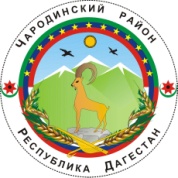          _________ АДМИНИСТРАЦИЯМУНИЦИПАЛЬНОГО ОБРАЗОВАНИЯ «ЧАРОДИНСКИЙ РАЙОН»       П О С Т А Н О ВЛ Е Н И Еот 14 апреля 2021 г. № 141с. Цуриб«О внесении изменений в постановление Администрации муниципального образования «Чародинский район» от 07 сентября 2020 года  № 109 «Об утверждении Правил персонифицированного финансирования дополнительного образования детей в муниципальном образовании «Чародинский район» В целях приведения в соответствие с Общими требованиями к нормативным правовым актам, муниципальным правовым актам, регулирующим предоставление субсидий, в том числе грантов в форме субсидий, юридическим лицам, индивидуальным предпринимателям, а также физическим лицам - производителям товаров, работ, услуг, утвержденными постановлением Правительства Российской Федерации от 18.09.2020 № 1492, администрация муниципального образования «Чародинский район»  п о с т а н о в л я е т:Внести в постановление Администрации муниципального образования «Чародинский район» от 07 сентября 2020 г. №109 «Об утверждении Правил персонифицированного финансирования дополнительного образования детей в муниципальном образовании «Чародинский район»» изменения, изложив приложение № 2 в новой редакции согласно приложению к настоящему постановлению. 2. Настоящее постановление разместить на официальном сайте Администрации муниципального образования «Чародинский район» в информационно - телекоммуникационной сети «Интернет».     3. Контроль за исполнением настоящего постановления возложить на начальника отдела образования и культуры муниципального образования «Чародинский район» Мустафаева Ш.М.       Глава администрации муниципального образования      «Чародинский район»                                                        Магомедов М.А.   